LI To convert nouns or adjectives into verbs using suffixes e.g. -ate; -ise; -ify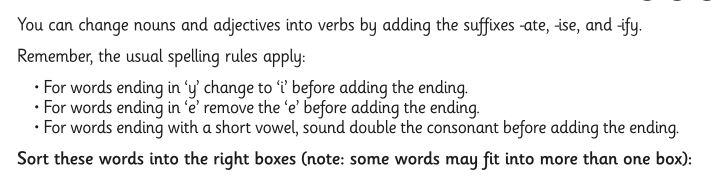 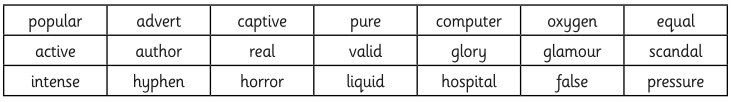 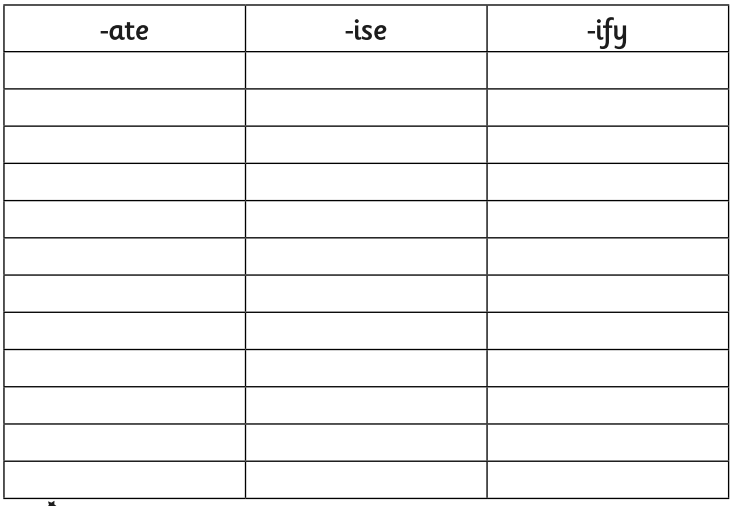 